О датах открытия и 
закрытия периода использования 
в 2021 году водных объектов, расположенных на территории Смоленской области, для 
плавания   на    маломерных   судах В соответствии с Водным кодексом Российской Федерации, постановлением Администрации Смоленской области от 07.10.2011 № 618 «Об утверждении              Правил пользования водными объектами для плавания на маломерных судах в Смоленской области», учитывая климатические и иные условия Смоленской 
области,Администрация Смоленской области   п о с т а н о в л я е т:1. Установить дату открытия периода использования в 2021 году водных объектов, расположенных на территории Смоленской области, за исключением водных объектов, указанных в пункте 3 настоящего постановления, для плавания на маломерных судах – 17 апреля.2. Установить дату закрытия периода использования в 2021 году водных объектов, расположенных на территории Смоленской области, за исключением водных объектов, указанных в пункте 3 настоящего постановления, для плавания на маломерных судах – 7 ноября. 3. Установить круглогодичный режим плавания на маломерных судах на водохранилище Смоленской АЭС и водохранилище Смоленской ГРЭС (озеро Сошно) с учетом ограничений, установленных правилами рыболовства для 
Волжско-Каспийского рыбохозяйственного бассейна, утвержденными приказом Министерства сельского хозяйства Российской Федерации от 18.11.2014 № 453.Губернатор Смоленской области 								    А.В. Островский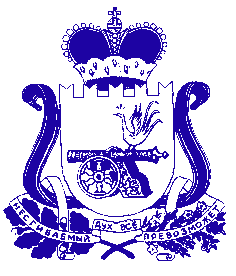 АДМИНИСТРАЦИЯ СМОЛЕНСКОЙ ОБЛАСТИП О С Т А Н О В Л Е Н И Еот  14.04.2021 № 240  